Verslag leerlingenraad 12 november 2019Wie zitten er in de leerlingenraad?Groep 6:	Bo en ChrisGroep 7: 	Steffie en DiegoGroep 8: 	Fay en BenEr is besproken wat de leerlingenraad inhoudt. Deze leerlingen gaan namens hun klas allerlei zaken bespreken. Zo weten we wat de kinderen van onze school belangrijk vinden. Dat betekent dat zij de belangrijke rol hebben om erachter te komen wat er leeft op school en wat iedereen graag ziet gebeuren. Deze zaken kunnen ze bespreken in vergaderingen van de leerlingenraad.Elise vraagt aan de leerlingen hoe de nieuwe methode ‘Wijzer!’ voor wereldoriëntatie bevalt. Ze geven aan dat de methode een verbetering is en goed bevalt. De thema’s zijn interessanter en het boek ziet er aantrekkelijker uit. Ook vinden ze het fijn dat er niet een lesboek en een werkboek is, maar dat alles in één boek verwerkt is. Als kanttekening geven ze aan dat de digibordsoftware niet altijd goed werkt. Elise vraagt hoe het loopt in de pauzes en of ze ergens tegenaan lopen. Ze geven aan dat de verdeling groep 6, 7, 8 en 3, 4, 5 goed bevalt. In de pannakooi verloopt het niet altijd gezellig. Er is wel eens onenigheid over de teams, deze worden niet altijd eerlijk gemaakt. Het voorstel van de leerlingenraad is om met de juffen eerlijke teams te maken en om deze teams maandelijks te wisselen. Op het schoolplein zouden ze graag iets voor de bovenbouw willen, bijv. schommels. Ze horen wel eens dat kinderen op het schoolplein scheldwoorden gebruiken. Ze geven allemaal aan dit ook wel eens te doen, maar ze balen er wel van. Dit onderwerp komt op de volgende vergadering terug, ze wilden er nog over consequenties hiervoor nadenken.Uit de leerlingtevredenheidspeiling van vorig jaar kwam naar voren dat leerlingen van de bovenbouw wel eens gezelligheid missen op school. Elise vroeg of ze kunnen uitleggen wat ze dan bedoelen. Dit gaven ze aan:Meer samenwerken in de klasGroepsdoorbroken activiteiten op vrijdagmiddagMuziek luisteren op het digibord Meer knutselenMeer buiten lesEen korte weeksluiting in de klasElise gaat met de juffen bespreken wat er gerealiseerd kan worden. Ze koppelt dit terug op de volgende vergadering met de leerlingenraad. 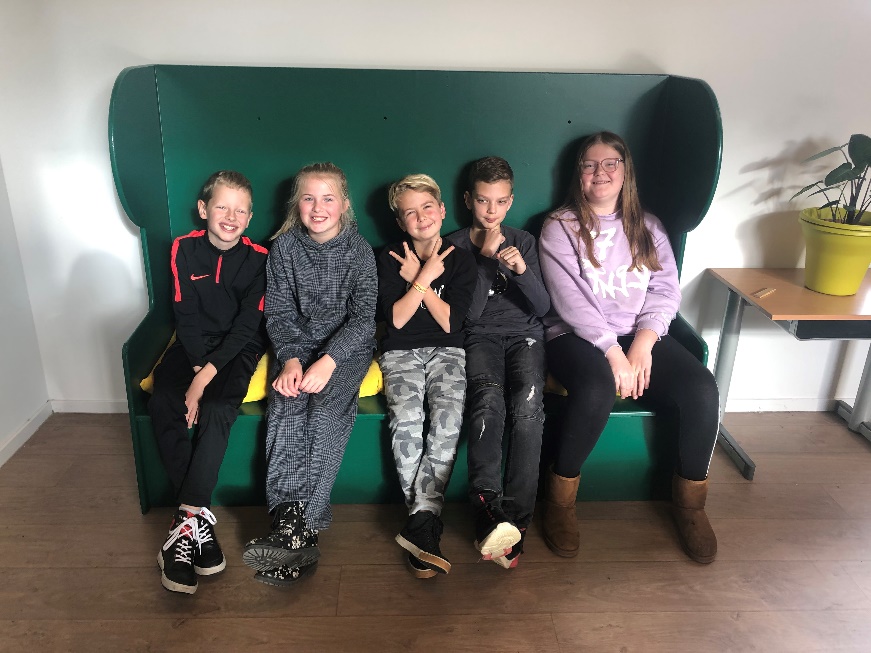 